Algebra 2 – Chapter 2 Review1.  Find the domain of the relation {(2, 2), (1, 4), (4, 0)}.  Then determine whether the relation is a function.  2.    Find f(1) if f(x) = 4x – 1.3.   Write three different examples of a linear function?4.  Write  in standard form.  5.  What is the slope of a line that passes through (2,3)  and the point (5, 8)?6.  What is the slope of a  line that is parallel to y = 4x + 1?7.  What is the slope of the line with equation 3x + 6y = 36?8.  What is the slope of the line ?  9. What is the x-intercept of the line 4x+7y=2810.  What is the transformation of the graph ?11.  Identify the graph of y=2.  	12.  Identify the vertex of y = 13.  What is the slope of the inequality y>6x-5?  14.  The graph of the linear inequality y < 7x – 5 is the shaded region _________ the graph.  15.  What is the vertex of the graph ?On problems 16 and 17, use the pictures to answer each question.  16.				17.  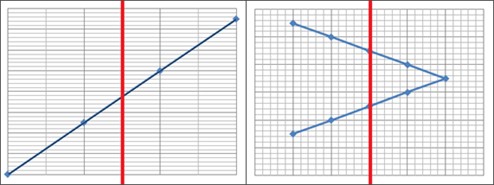 Is the graph above a function?  			Is the graph above a function?  Graph each equation or inequality accurately.18.  y = 			19.  y < -2x-1			20. 15x + 3y = 12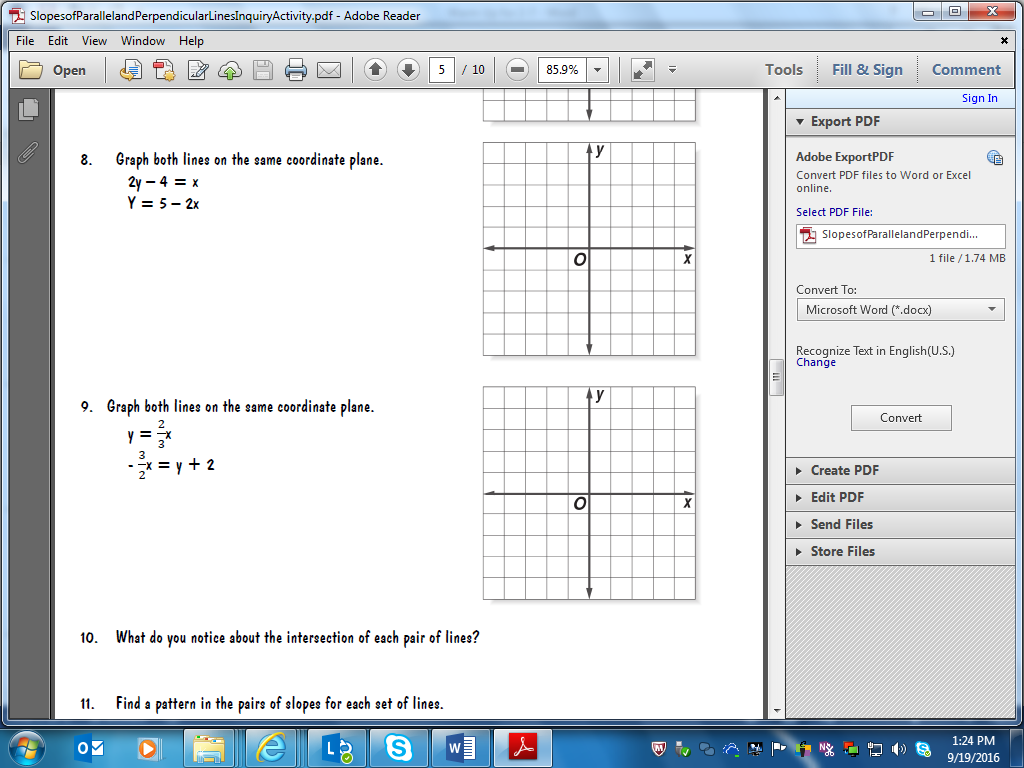 21. Write an equation in slope intercept form parallel to the line through y = 2x-1, but going through the point (0, -1).  22.  Write an equation in point-slope form of a line that contains the points (1, 3) and (4, 0)23.  Write an equation in slope-intercept form of slope of 5 and contains the point (-2, 1). (Hint write in point-slope FIRST)24.  Find the slope of a line that contains the points (0, 3) and (1, 5)25. Write an equation in point slope-form of a line perpendicular to the line with equation     and contains the point (2, 4).